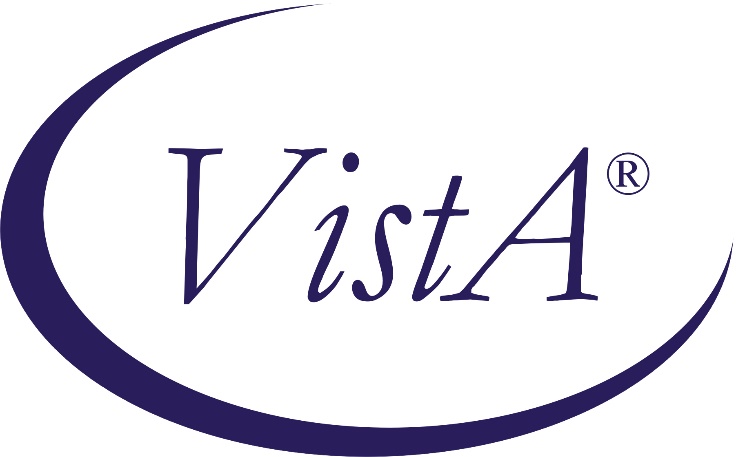 Compensation and Pension Record Interchange (CAPRI)CAPRI Compensation and Pension Worksheet Module (CPWM)Templates and AMIE Worksheet Disability Benefits Questionnaires (DBQs)Release NotesPatch: DVBA*2.7*167June 2011Department of Veterans AffairsOffice of Enterprise DevelopmentManagement & Financial SystemsPreface Purpose of the Release Notes The Release Notes document describes the new features and functionality of patch DVBA*2.7*167. (CAPRI CPWM TEMPLATES AND AMIE WORKSHEET DBQs). The information contained in this document is not intended to replace the CAPRI User Manual. The CAPRI User Manual should be used to obtain detailed information regarding specific functionality.Table of Contents1.	Purpose	12.	Overview	13.	Associated Remedy Tickets & New Service Requests	14.	Defects Fixes	15.	Enhancements	25.1	CAPRI – DBQ Template Additions	25.2	CAPRI – DBQ Template Modifications	25.3	AMIE–DBQ Worksheet Additions	25.4	AMIE–DBQ Worksheet Modifications	26.	Disability Benefits Questionnaires (DBQs)	36.1. DBQ Amyotrophic Lateral Sclerosis (Lou Gehrig’s disease)	36.2. DBQ Back (Thoracolumbar Spine) Conditions	116.3. DBQ Neck (Cervical Spine) Conditions	196.4. DBQ Peripheral Nerves Conditions (Not Including Diabetic Sensory-Motor Peripheral   Neuropathy)	267. Software and Documentation Retrieval	377.1   Software	377.2   User Documentation	377.3   Related Documents	37PurposeThe purpose of this document is to provide an overview of the enhancements specifically designedfor Patch DVBA*2.7*167.Patch DVBA *2.7*167 (CAPRI CPWM TEMPLATES AND AMIE WORKSHEET DBQs) introduces enhancements and updates made to the AUTOMATED MED INFO EXCHANGE (AMIE) V 2.7 package and the Compensation & Pension Record Interchange (CAPRI) application in support of the new Compensation and Pension (C&P) Disability Benefits Questionnaires (DBQs).OverviewVeterans Benefits Administration Veterans Affairs Central Office (VBAVACO) has approved implementation of the following new Disability Benefits Questionnaires: DBQ AMYOTROPHIC LATERAL SCLEROSIS (LOU GEHRIG'S DISEASE)DBQ BACK (THORACOLUMBAR SPINE) CONDITIONSDBQ NECK (CERVICAL SPINE) CONDITIONSDBQ PERIPHERAL NERVES (NOT INCLUDING DIABETIC SENSORY- MOTOR PERIPHERAL NEUROPATHY)Associated Remedy Tickets & New Service RequestsThere are no Remedy tickets or New Service Requests associated with patch DVBA*2.7*167. Defects FixesThere are no CAPRI DBQ Templates or AMIE – DBQ Worksheet defects fixes associated withpatch DVBA*2.7*167.  Enhancements This section provides an overview of the modifications and primary functionality that will be delivered in Patch DVBA*2.7*167.CAPRI – DBQ Template AdditionsThis patch includes adding four new CAPRI DBQ Templates that are accessible through the Compensation and Pension Worksheet Module (CPWM) of the CAPRI GUI application.DBQ AMYOTROPHIC LATERAL SCLEROSIS (LOU GEHRIG'S DISEASE)DBQ BACK (THORACOLUMBAR SPINE) CONDITIONSDBQ NECK (CERVICAL SPINE) CONDITIONSDBQ PERIPHERAL NERVES CONDITIONS (NOT INCLUDING DIABETIC SENSORY – MOTOR PERIPHERAL NEUROPATHY)CAPRI – DBQ Template ModificationsThere are no CAPRI DBQ Templates Modifications associated with patch DVBA*2.7*167.  AMIE–DBQ Worksheet AdditionsVBAVACO has approved the following new AMIE –DBQ Worksheets that are accessible through the Veterans Health Information Systems and Technology Architecture (VistA) AMIE software package.DBQ AMYOTROPHIC LATERAL SCLEROSIS (LOU GEHRIG'S DISEASE)DBQ BACK (THORACOLUMBAR SPINE) CONDITIONSDBQ NECK (CERVICAL SPINE) CONDITIONSDBQ PERIPHERAL NERVES (EXCLUDING DIABETIC NEUROPATHY)This patch implements the new content for the AMIE C&P Disability Benefit Questionnaire worksheets, which are accessible through the VISTA AMIE software package.AMIE–DBQ Worksheet ModificationsThere are no CAPRI AMIE – DBQ Worksheets modifications associated with patch DVBA*2.7*167.  Disability Benefits Questionnaires (DBQs) The following section illustrates the content of the new questionnaires included in Patch DVBA*2.7*167.6.1. DBQ Amyotrophic Lateral Sclerosis (Lou Gehrig’s disease)Name of patient/Veteran: _____________________________________SSN:	Your patient is applying to the U. S. Department of Veterans Affairs (VA) for disability benefits.  VA will consider the information you provide on this questionnaire as part of their evaluation in processing the Veteran’s claim.  1. Diagnosis  Does the Veteran now have or has he/she ever been diagnosed with Amyotrophic Lateral Sclerosis (ALS)?  Yes    NoIf yes, provide only diagnoses that pertain to ALS:      Diagnosis #1: _________________________      ICD code: ____________________________      Date of diagnosis: ______________________      Diagnosis #2: _________________________      ICD code: ____________________________      Date of diagnosis: ______________________       Diagnosis #3 _________________________      ICD code: ____________________________      Date of diagnosis: ______________________If there are additional diagnoses that pertain to ALS, list using above format: _______________________2. Medical history a. Describe the history (including onset and course) of the Veteran’s ALS (brief summary): ____________b. Dominant hand Right     Left     Ambidextrous	3. Conditions, signs and symptoms due to ALSa. Does the Veteran have any muscle weakness in the upper and/or lower extremities attributable to ALS? Yes    No  If yes, report under strength testing in neurologic exam section.b. Does the Veteran have any pharynx and/or larynx and/or swallowing conditions attributable to ALS? Yes    No  If yes, check all that apply: Constant inability to communicate by speech	  	 Speech not intelligible or individual is aphonic		 Paralysis of soft palate with swallowing difficulty (nasal regurgitation) and speech impairment Hoarseness  Mild swallowing difficulties Moderate swallowing difficulties Severe swallowing difficulties, permitting passage of liquids only Requires feeding tube due to swallowing difficulties	 Other, describe: ______________________c. Does the Veteran have any respiratory conditions attributable to ALS? Yes    No  If yes, provide PFT results under “Diagnostic testing” section.d. Does the Veteran have signs and/or symptoms of sleep apnea or sleep apnea-like condition attributableto ALS?NOTE: If signs and/or symptoms of sleep apnea or sleep apnea-like condition are due to ALS, thesesymptoms are due to weakness in the palatal, pharyngeal, laryngeal, and/or respiratory musculature. Asleep study is not indicated to report symptoms of sleep apnea or sleep apnea-like conditions that areattributable to ALS. Yes    No  If yes, check all that apply: Persistent daytime hypersomnolence  Requires use of breathing assistance device such as continuous airway pressure (CPAP) machine Chronic respiratory failure with carbon dioxide retention or cor pulmonale Requires tracheostomye. Does the Veteran have any bowel impairment attributable to ALS? Yes    No  If yes, check all that apply:	 Slight impairment of sphincter control, without leakage 	 Constant slight impairment of sphincter control, or occasional moderate leakage    	 Occasional involuntary bowel movements, necessitating wearing of a pad	 Extensive leakage and fairly frequent involuntary bowel movements	 Total loss of bowel sphincter control	 Chronic constipation	 Other bowel impairment (describe): ______________________________________________f. Does the Veteran have voiding dysfunction causing urine leakage attributable to ALS? Yes	 No  If yes, check all that apply:	 Does not require/does not use absorbent material	 Requires absorbent material that is changed less than 2 times per day	 Requires absorbent material that is changed 2 to 4 times per day	 Requires absorbent material that is changed more than 4 times per dayg. Does the Veteran have voiding dysfunction causing signs and/or symptoms of urinary frequency attributable to ALS? Yes	 No  If yes, check all that apply:	 Daytime voiding interval between 2 and 3 hours	 Daytime voiding interval between 1 and 2 hours 	 Daytime voiding interval less than 1 hour	 Nighttime awakening to void 2 times	 Nighttime awakening to void 3 to 4 times 	 Nighttime awakening to void 5 or more timesh. Does the Veteran have voiding dysfunction causing findings, signs and/or symptoms of obstructed voiding attributable to ALS? Yes	 No  If yes, check all signs and symptoms that apply:	 Hesitancy		If checked, is hesitancy marked? 						 Yes    No     	 Slow or weak stream		If checked, is stream markedly slow or weak? 						 Yes    No    	 Decreased force of stream		If checked, is force of stream markedly decreased? 			 Yes    No    		 Stricture disease requiring dilatation 1 to 2 times per year	 Stricture disease requiring periodic dilatation every 2 to 3 months 	 Recurrent urinary tract infections secondary to obstruction 	 Uroflowmetry peak flow rate less than 10 cc/sec 	 Post void residuals greater than 150 cc	 Urinary retention requiring intermittent or continuous catheterization i. Does the Veteran have voiding dysfunction requiring the use of an appliance attributable to ALS?  Yes    NoIf yes, describe appliance: _______________________ j. Does the Veteran have a history of recurrent symptomatic urinary tract infections attributable to ALS?   Yes    No If yes, check all treatments that apply: No treatment Long-term drug therapyIf checked, list medications used for urinary tract infection and indicate dates for courses of treatment overthe past 12 months: ____________________________________ Hospitalization 		If checked, indicate frequency of hospitalization: 	 1 or 2 per year 	  More than 2 per year Drainage	If checked, indicate dates when drainage performed over past 12 months: ________________ Other management/treatment not listed above 	Description of management/treatment including dates of treatment: __________________________k. Does the Veteran (if male) have erectile dysfunction? 		 Yes    No	If yes, is the erectile dysfunction as likely as not (at least a 50% probability) attributable to ALS?  	 Yes    NoIf no, provide the etiology of the erectile dysfunction: ________________________________________If yes, is the Veteran able to achieve an erection (without medication) sufficient for penetration and ejaculation? 		 Yes    NoIf no, is the Veteran able to achieve an erection (with medication) sufficient for penetration and ejaculation? 			 Yes    No4. Neurologic exama. Speech Normal    Abnormal    If speech is abnormal, describe: _______________________b. Gait Normal    Abnormal, describe: _____________________________   If gait is abnormal, and the Veteran has more than one medical condition contributing to the abnormal gait, identify the conditions and describe each condition’s contribution to the abnormal gait: ________c. Strength 	Rate strength according to the following scale:0/5 No muscle movement1/5 Visible muscle movement, but no joint movement2/5 No movement against gravity3/5 No movement against resistance4/5 Less than normal strength5/5 Normal strength All normal   Elbow flexion: 		Right: 	 5/5    4/5    3/5    2/5    1/5    0/5				Left: 	 5/5    4/5    3/5    2/5    1/5    0/5Elbow extension: 	Right: 	 5/5    4/5    3/5    2/5    1/5    0/5				Left: 	 5/5    4/5    3/5    2/5    1/5    0/5Wrist flexion: 		Right: 	 5/5    4/5    3/5    2/5    1/5    0/5				Left: 	 5/5    4/5    3/5    2/5    1/5    0/5Wrist extension: 	Right: 	 5/5    4/5    3/5    2/5    1/5    0/5				Left: 	 5/5    4/5    3/5    2/5    1/5    0/5Grip:			Right: 	 5/5    4/5    3/5    2/5    1/5    0/5				Left: 	 5/5    4/5    3/5    2/5    1/5    0/5Pinch (thumb to index finger):				Right: 	 5/5    4/5    3/5    2/5    1/5    0/5				Left: 	 5/5    4/5    3/5    2/5    1/5    0/5Knee extension:		Right: 	 5/5    4/5    3/5    2/5    1/5    0/5				Left: 	 5/5    4/5    3/5    2/5    1/5    0/5Ankle plantar flexion:	Right: 	 5/5    4/5    3/5    2/5    1/5    0/5				Left: 	 5/5    4/5    3/5    2/5    1/5    0/5Ankle dorsiflexion: 	Right: 	 5/5    4/5    3/5    2/5    1/5    0/5				Left: 	 5/5    4/5    3/5    2/5    1/5    0/5d. Deep tendon reflexes (DTRs)	Rate reflexes according to the following scale:0   Absent1+ Decreased 2+ Normal3+ Increased without clonus4+ Increased with clonus All normal   Biceps: 		Right: 	 0   	 1+    2+    3+    4+			Left: 	 0   	 1+    2+    3+    4+Triceps: 	Right: 	 0   	 1+    2+    3+    4+			Left: 	 0   	 1+    2+    3+    4+Brachioradialis: 	Right: 	 0   	 1+    2+    3+    4+			Left: 	 0   	 1+    2+    3+    4+Knee: 		Right: 	 0   	 1+    2+    3+    4+			Left: 	 0   	 1+    2+    3+    4+Ankle:  		Right: 	 0   	 1+    2+    3+    4+			Left: 	 0   	 1+    2+    3+    4+e.  Plantar (Babinski) reflex  Right:   plantar flexion (normal, or negative Babinski)  	       dorsiflexion (abnormal, or positive Babinski)  Left:     plantar flexion (normal, or negative Babinski)       	       dorsiflexion (abnormal, or positive Babinski)         f. Does the Veteran have muscle atrophy attributable to ALS? Yes    No  If muscle atrophy is present, indicate location: _________When possible, provide difference measured in cm between normal and atrophied side, measured atmaximum muscle bulk: _____ cm.g. Summary of muscle weakness in the upper and/or lower extremities attributable to ALS (check all that apply): Right upper extremity muscle weakness:	 None	 Mild	    Moderate	 Severe   With atrophy   Complete (no remaining function)Left upper extremity muscle weakness:	 None	 Mild	    Moderate	 Severe   With atrophy   Complete (no remaining function)Right lower extremity muscle weakness:	 None	 Mild	    Moderate	 Severe   With atrophy   Complete (no remaining function)Left lower extremity muscle weakness:	 None	 Mild	    Moderate	 Severe   With atrophy   Complete (no remaining function)NOTE: If the Veteran has more than one medical condition contributing to the muscle weakness, identify the condition(s) and describe each condition’s contribution to the muscle weakness: _____________5. Other pertinent physical findings, complications, conditions, signs and/or symptomsa. Does the Veteran have any scars (surgical or otherwise) related to any conditions or to the treatment of    any conditions listed in the Diagnosis section above?   Yes    No  If yes, are any of the scars painful and/or unstable, or is the total area of all related scars greater than 39 square cm (6 square inches)? Yes    No  If yes, also complete a Scars Questionnaire.b. Does the Veteran have any other pertinent physical findings, complications, conditions, signs or symptoms related to ALS? Yes    No  If yes, describe (brief summary): _________________________6. Mental health manifestations due to ALS or its treatmentDoes the Veteran have depression, cognitive impairment or dementia, or any other mental disorder attributable to ALS and/or its treatment? Yes    No  If yes, does the Veteran’s mental disorder, as identified in the question above, result in gross impairment in thought processes or communication? Yes    No  	Also complete a Mental Disorder Questionnaire (schedule with appropriate provider).	If yes, briefly describe the Veteran’s mental disorder: _____________________________________________________________________________________7. Housebound a. Is the Veteran substantially confined to his or her dwelling and the immediate premises (or if institutionalized, to the ward or clinical areas)? Yes    No  If yes, describe how often per day or week and under what circumstances the Veteran is able to leave the home or immediate premises: _______________________ b. If yes, does the Veteran have more than one condition contributing to his or her being housebound? Yes    No   If yes, list conditions and describe how each condition contributes to causing the Veteran to be housebound: Condition #1: ____________Describe how condition #1 contributes to causing the Veteran to be housebound: _______________Condition #2: ____________Describe how condition #2 contributes to causing the Veteran to be housebound: _______________Condition #3: ____________Describe how condition #3 contributes to causing the Veteran to be housebound: _______________c. If the Veteran has additional conditions contributing to causing the Veteran to be housebound, list using above format: ________________________________________________________________________8. Aid & Attendancea. Is the Veteran able to dress or undress him or herself without assistance? Yes    No	If no, is this limitation caused by the Veteran’s ALS?   	 Yes    Nob. Does the Veteran have sufficient upper extremity coordination and strength to be able to feed him or herself without assistance? Yes    No  	If no, is this limitation caused by the Veteran’s ALS?   	 Yes    Noc.  Is the Veteran able to attend to the wants of nature (toileting) without assistance? Yes    No    	If no, is this limitation caused by the Veteran’s ALS?   	 Yes    Nod. Is the Veteran able to bathe him or herself without assistance? Yes    No    	If no, is this limitation caused by the Veteran’s ALS?   	 Yes    Noe. Is the Veteran able to keep him or herself ordinarily clean and presentable without assistance? Yes    No   	If no, is this limitation caused by the Veteran’s ALS?   	 Yes    Nof. Does the Veteran need frequent assistance for adjustment of any special prosthetic or orthopedic appliance(s)? Yes    No   If yes, describe: _______________________________________________________________ NOTE: For VA purposes, “bedridden” will be that condition which actually requires that the claimant remainin bed. The fact that claimant has voluntarily taken to bed or that a physician has prescribed rest in bed for the greater or lesser part of the day to promote convalescence or cure will not suffice. g. Is the Veteran bedridden? Yes    No   	If yes, is it due to the Veteran’s ALS?   	 Yes    Noh. Does the Veteran require care and/or assistance on a regular basis due to his or her physical and/or mental disabilities in order to protect him or herself from the hazards and/or dangers incident to his or her daily environment?  Yes    No	If yes, is it due to the Veteran’s ALS?   	 Yes    Noi.  List any condition(s), in addition to the Veteran’s ALS, that causes any of the above limitations: ______________________________________________________________________9. Need for higher level (i.e., more skilled) Aid & Attendance (A&A)Does the Veteran require a higher, more skilled level of A&A? Yes    No   NOTE: For VA purposes, this skilled, higher level care includes (but is not limited to) health-care services such as physical therapy, administration of injections, placement of indwelling catheters, changing of sterile dressings, and/or like functions which require professional health-care training or the regular supervision of a trained health-care professional to perform. In the absence of this higher level of care provided in the home, the Veteran would require hospitalization, nursing home care, or other residential institutional care.10. Assistive devices a. Does the Veteran use any assistive device(s) as a normal mode of locomotion, although occasional locomotion by other methods may be possible?  Yes    NoIf yes, identify assistive device(s) used (check all that apply and indicate frequency):	 Wheelchair   Frequency of use: 	  Occasional	        Regular	       Constant 	 Brace(s)    	Frequency of use: 	  Occasional	        Regular	       Constant	 Crutch(es)   	Frequency of use: 	  Occasional	        Regular	       Constant  	 Cane(s)    	Frequency of use: 	  Occasional	        Regular	       Constant  Walker   		Frequency of use: 	  Occasional	        Regular	       Constant 	 Other: ____________________________________________________________						Frequency of use: 	  Occasional	        Regular	       Constantb. If the Veteran uses any assistive devices, specify the condition and identify the assistive device used for each condition: _____________________________________________________________________11. Remaining effective function of the extremitiesDue to ALS condition, is there functional impairment of an extremity such that no effective function remains other than that which would be equally well served by an amputation with prosthesis? (Functions of the upper extremity include grasping, manipulation, etc., while functions for the lower extremity include balance and propulsion, etc.) Yes, functioning is so diminished that amputation with prosthesis would equally serve the Veteran.  No   	If yes, indicate extremity(ies) (check all extremities for which this applies):  	 Right upper     Left upper      Right lower     Left lower For each checked extremity, describe loss of effective function, identify the condition causing loss of function, and provide specific examples (brief summary): _______________________  12. Financial responsibilityIn your judgment, is the Veteran able to manage his/her benefit payments in his/her own best interest, or able to direct someone else to do so?   Yes    No   If no, provide rationale: _______________________________________________________________13. Diagnostic testingNOTE: If pulmonary function testing (PFT) is indicated due to respiratory disability, and results are in themedical record and reflect the Veteran’s current respiratory function, repeat testing is not required. DLCOand bronchodilator testing is not indicated for a restrictive respiratory disability such as that caused bymuscle weakness due to ALS.a. Have PFTs been performed? Yes    No  If yes, provide most recent results, if available:FEV-1: ____________	% predicted	Date of test: _____________FVC:  _____________	% predicted	Date of test: _____________FEV-1/FVC: _______	% predicted	Date of test: _____________b. If PFTs have been performed, is the flow-volume loop compatible with upper airway obstruction? Yes  Noc. Are there any other significant diagnostic test findings and/or results? Yes    No   If yes, provide type of test or procedure, date and results (brief summary): _________________14. Functional impact Does the Veteran’s ALS impact his or her ability to work?   Yes    NoIf yes, describe the impact of the Veteran’s ALS, providing one or more examples: ___________________15. Remarks, if any:  ______________________________________________________________Physician signature: __________________________________________ Date: 	_______________Physician printed name: _______________________________________ Medical license #: _____________ Physician address: 	___________________________________ Phone: ________________________	Fax: _____________________________NOTE: VA may request additional medical information, including additional examinations if necessary tocomplete VA’s review of the Veteran’s application.6.2. DBQ Back (Thoracolumbar Spine) ConditionsName of patient/Veteran: _____________________________________SSN:	Your patient is applying to the U. S. Department of Veterans Affairs (VA) for disability benefits.  VA will consider the information you provide on this questionnaire as part of their evaluation in processing the Veteran’s claim. 1. Diagnosis		Does the Veteran now have or has he/she ever been diagnosed with a thoracolumbar spine (back) condition?  Yes    No  If yes, provide only diagnoses that pertain to thoracolumbar spine (back) conditions:	Diagnosis #1: ____________________ 	ICD code: _______________________	Date of diagnosis: _______________	Diagnosis #2: ____________________ 	ICD code: _______________________	Date of diagnosis: _______________	Diagnosis #3: ____________________ 	ICD code: _______________________	Date of diagnosis: _______________If there are additional diagnoses pertaining to thoracolumbar spine (back) conditions, list using above format: ______2. Medical historyDescribe the history (including onset and course) of the Veteran’s thoracolumbar spine (back) condition (brief summary): ___________________________________________3. Flare-upsDoes the Veteran report that flare-ups impact the function of the thoracolumbar spine (back)? Yes    No  If yes, document the Veteran’s description of the impact of flare-ups in his or her own words: __________4. Initial range of motion (ROM) measurement:Measure ROM with a goniometer, rounding each measurement to the nearest 5 degrees. During the measurements, observe the point at which painful motion begins, evidenced by visible behavior such as facialexpression, wincing, etc. Report initial measurements below.Following the initial assessment of ROM, perform repetitive-use testing.  For VA purposes, repetitive-usetesting must be included in all exams. The VA has determined that 3 repetitions of ROM (at minimum) can serve as a representative test of the effect of repetitive use. After the initial measurement, reassess ROM after 3 repetitions. Report post-test measurements in section 5.a. Select where forward flexion ends (normal endpoint is 90):0      5       10   15   20  25  30  35  40  45    50     55    60   65   70  75  80  85  90 or greater    Select where objective evidence of painful motion begins: No  objective evidence of painful motion0      5       10   15   20  25  30  35  40  45    50     55    60   65   70  75  80  85  90 or greaterb. Select where extension ends (normal endpoint is 30):0    5    10  15  20  25  30 or greater       Select where objective evidence of painful motion begins: No  objective evidence of painful motion       0    5    10  15  20  25  30 or greater   c. Select where right lateral flexion ends (normal endpoint is 30):0    5    10  15  20  25  30  or greater      Select where objective evidence of painful motion begins: No  objective evidence of painful motion0    5    10  15  20  25  30 or greater   d. Select where left lateral flexion ends (normal endpoint is 30):      0    5    10  15   20  25  30 or greater       Select where objective evidence of painful motion begins: No  objective evidence of painful motion0    5    10  15  20  25  30 or greater   e. Select where right lateral rotation ends (normal endpoint is 30):0    5    10  15   20  25  30 or greater       Select where objective evidence of painful motion begins: No  objective evidence of painful motion0    5    10  15  20  25  30 or greater   f. Select where left lateral rotation ends (normal endpoint is 30):       0    5    10  15  20  25  30 or greater       Select where objective evidence of painful motion begins:	 No  objective evidence of painful motion       0    5    10  15  20  25  30 or greater   g. If ROM for this Veteran does not conform to the normal range of motion identified above but is normal for this Veteran (for reasons other than a back condition, such as age, body habitus, neurologic disease), explain: _______________________________5. ROM measurement after repetitive-use testing a. Is the Veteran able to perform repetitive-use testing with 3 repetitions? Yes    No    If unable, provide reason: __________________If Veteran is unable to perform repetitive-use testing, skip to section 6.If Veteran is able to perform repetitive-use testing, measure and report ROM after a minimum of 3 repetitions.b. Select where post-test forward flexion ends:0      5       10   15   20  25  30  35  40  45    50     55    60   65   70  75  80  85  90 or greaterc. Select wherepost-test extension ends:0    5    10  15  20  25  30 or greater   d. Select  where post-test right lateral flexion ends:0    5    10  15  20  25  30  or greater  e. Select  where post-test left lateral flexion ends:0    5    10  15   20  25  30 or greater   f. Select  where post-test right lateral rotation ends:0    5    10  15   20  25  30 or greater   g. Select  where post-test left lateral rotation ends:       0    5    10  15  20  25  30 or greater   6. Functional loss and additional limitation in ROMThe following section addresses reasons for functional loss, if present, and additional loss of ROM after repetitive-use testing, if present. The VA defines functional loss as the inability to perform normal working movements of the body with normal excursion, strength, speed, coordination and/or endurance.a. Does the Veteran have additional limitation in ROM of the thoracolumbar spine (back) following repetitive-use testing?	 Yes    No     b. Does the Veteran have any functional loss and/or functional impairment of the thoracolumbar spine (back)? Yes    No   c. If the Veteran has functional loss, functional impairment and/or additional limitation of ROM of the thoracolumbar spine (back) after repetitive use, indicate the contributing factors of disability below: Less movement than normal   	  More movement than normal	  Weakened movement	  Excess fatigability   		 	 In coordination, impaired ability to execute skilled movements smoothly	  Pain on movement		    Swelling			   Deformity			   Atrophy of disuse		   Instability of station		  Disturbance of locomotion	  Interference with sitting, standing and /or weight-bearing	 Other, describe: ________________	   7. Pain and muscle spasm (pain on palpation, effect of muscle spasm on gait)a. Does the Veteran have localized tenderness or pain to palpation for joints and/or soft tissue of thethoracolumbar spine (back)?   Yes    NoIf yes, describe: _______________________    b. Does the Veteran have guarding or muscle spasm of the thoracolumbar spine (back)? 	 Yes    No  If yes, is it severe enough to result in: (check all that apply) Abnormal gait Abnormal spinal contour, such as scoliosis, reversed lordosis, or abnormal kyphosis Guarding and/or muscle spasm is present, but do not result in abnormal gait or spinal contour8. Muscle strength testing a. Rate strength according to the following scale:0/5 No muscle movement  1/5 Palpable or visible muscle contraction, but no joint movement2/5 Active movement with gravity eliminated3/5 Active movement against gravity4/5 Active movement against some resistance5/5 Normal strength All normalHip flexion: 				Right: 	 5/5    4/5    3/5    2/5    1/5    0/5					Left: 	 5/5    4/5    3/5    2/5    1/5    0/5Knee extension: 				Right: 	 5/5    4/5    3/5    2/5    1/5    0/5					Left: 	 5/5    4/5    3/5    2/5    1/5    0/5Ankle plantar flexion:		Right: 	 5/5    4/5    3/5    2/5    1/5    0/5				Left: 	 5/5    4/5    3/5    2/5    1/5    0/5Ankle dorsiflexion: 	 		Right: 	 5/5    4/5    3/5    2/5    1/5    0/5					 	Left: 	 5/5    4/5    3/5    2/5    1/5    0/5Great toe extension: 		Right: 	 5/5    4/5    3/5    2/5    1/5    0/5					 	Left: 	 5/5    4/5    3/5    2/5    1/5    0/5b. Does the Veteran have muscle atrophy? Yes    No  If muscle atrophy is present, indicate location: _________Provide measurements in centimeters of normal side and atrophied side, measured at maximum muscle bulk: 	Normal side: _____ cm.	Atrophied side: _____ cm.9. Reflex examRate deep tendon reflexes (DTRs) according to the following scale:0   Absent1+ Hypoactive2+ Normal3+ Hyperactive without  clonus4+ Hyperactive with clonus All normalKnee: 		Right: 		 0    1+    2+    3+    4+		Left: 		 0  	 1+    2+    3+    4+Ankle:  		Right:	 	 0    1+    2+    3+    4+		Left: 		 0    1+    2+    3+    4+10. Sensory examProvide results for sensation to light touch (dermatome) testing: All normalUpper anterior thigh (L2):	  Right: 	 Normal    Decreased    Absent			                  Left:     Normal    Decreased    AbsentThigh/knee (L3/4):	  Right: 	 Normal    Decreased    Absent				  Left: 	 Normal    Decreased    AbsentLower leg/ankle (L4/L5/S1):  Right: 	 Normal    Decreased    Absent				  Left: 	 Normal    Decreased    AbsentFoot/toes (L5):                      Right: 	 Normal    Decreased    Absent	                                             Left: 	 Normal    Decreased    AbsentOther sensory findings, if any: _______________________11. Straight leg raising test (This test can be performed with the Veteran seated or supine. Raise each straightened leg until pain begins, typically at 30-70 degrees of elevation. The test is positive if the pain radiates below the knee, not merely in the back or hamstrings. Pain is often increased on dorsiflexion of the foot, and relieved by knee flexion. A positive test suggests radiculopathy, often due to disc herniation).Provide straight leg raising test results:Right: 	 Negative    Positive     Unable to performLeft: 	 Negative    Positive     Unable to perform12. RadiculopathyDoes the Veteran have radicular pain or any other signs or symptoms due to radiculopathy? Yes    No   If yes, complete the following section:a. Indicate symptoms’ location and severity (check all that apply):	Constant pain (may be excruciating at times)	 			Right lower extremity:	 None     Mild      Moderate      Severe 		Left lower extremity: 	 None     Mild      Moderate      Severe	Intermittent pain	 (usually dull)			Right lower extremity:	 None     Mild      Moderate      Severe 		Left lower extremity: 	 None     Mild      Moderate      Severe	Paresthesias and/or dysesthesias 		Right lower extremity:	 None     Mild      Moderate      Severe 		Left lower extremity: 	 None     Mild      Moderate      Severe	Numbness		Right lower extremity:	 None     Mild      Moderate      Severe 		Left lower extremity: 	 None     Mild      Moderate      Severeb. Does the Veteran have any other signs or symptoms of radiculopathy? Yes    No  If yes, describe: _______________________ c. Indicate nerve roots involved: (check all that apply)  Involvement of L2/L3L/L4 nerve roots (femoral nerve)			If checked, indicate:  Right    Left    Both 	 Involvement of L4/L5/S1/S2/S3 nerve roots (sciatic nerve)	 	If checked, indicate:  Right    Left    Both 	 Other nerves (specify nerve and side(s) affected): _______________________________________d. Indicate severity of radiculopathy and side affected: 	Right:	 Not affected      Mild      Moderate     Severe   Left:    Not affected      Mild      Moderate     Severe   13. Other neurologic abnormalitiesDoes the Veteran have any other neurologic abnormalities or findings related to a thoracolumbar spine (back) condition (such as bowel or bladder problems/pathologic reflexes)?  Yes    No   	If yes, describe condition and how it is related: _______________________If there are neurological abnormalities other than radiculopathy, also complete appropriate Questionnaire for each condition identified.14. Intervertebral disc syndrome (IVDS) and incapacitating episodesa. Does the Veteran have IVDS of the thoracolumbar spine? Yes    No  b. If yes, has the  Veteran had any incapacitating episodes over the past 12 months due to IVDS?  Yes    No  NOTE: For VA purposes, an incapacitating episode is a period of acute symptoms severe enough to requireprescribed bed rest and treatment by a physician.	If yes, provide the total duration of all incapacitating episodes over the past 12 months:	  Less than 1 week	  At least 1 week but less than 2 weeks	  At least 2 weeks but less than 4 weeks	  At least 4 weeks but less than 6 weeks	  At least 6 weeks15. Assistive devices a. Does the Veteran use any assistive device(s) as a normal mode of locomotion, although occasional locomotion by other methods may be possible?  Yes    NoIf yes, identify assistive device(s) used (check all that apply and indicate frequency):	 Wheelchair   Frequency of use: 	  Occasional	        Regular	       Constant 	 Brace(s)    	Frequency of use: 	  Occasional	        Regular	       Constant	 Crutch(es)   	Frequency of use: 	  Occasional	        Regular	       Constant  	 Cane(s)    	Frequency of use: 	  Occasional	        Regular	       Constant 	 Walker   		Frequency of use: 	  Occasional	        Regular	       Constant 	 Other: ____________________________________________________________ 						Frequency of use: 	  Occasional	        Regular	       Constantb. If the Veteran uses any assistive devices, specify the condition and identify the assistive device used for each condition: _____________________________________________________________________16. Remaining effective function of the extremities Due to a thoracolumbar spine (back) condition, is there functional impairment of an extremity such that no effective function remains other than that which would be equally well served by an amputation with prosthesis? (Functions of the upper extremity include grasping, manipulation, etc.; functions of the lower extremity include balance and propulsion, etc.) Yes, functioning is so diminished that amputation with prosthesis would equally serve the Veteran.  No   	If yes, indicate extremity(ies) (check all extremities for which this applies):  	 Right lower     Left lower    17. Other pertinent physical findings, complications, conditions, signs and/or symptomsa. Does the Veteran have any scars (surgical or otherwise) related to any conditions or to the treatment of any conditions listed in the Diagnosis section above?   Yes    No  If yes, are any of the scars painful and/or unstable, or is the total area of all related scars greater than 39 square cm (6 square inches)? Yes    No  If yes, also complete a Scars Questionnaire.b. Does the Veteran have any other pertinent physical findings, complications, conditions, signs or symptoms? Yes    No  If yes, describe (brief summary): _________________________18. Diagnostic testing The diagnosis of arthritis must be confirmed by imaging studies. Once arthritis has been documented, no further imaging studies are required by VA, even if arthritis has worsened. Imaging studies are not required to make the diagnosis of IVDS; Electromyography (EMG) studies are rarelyrequired to diagnose radiculopathy in the appropriate clinical setting. For purposes of this examination, the diagnosis of IVDS and/or radiculopathy can be made by a history of characteristic radiating pain and/or sensory changes in the legs, and objective clinical findings, which may include the asymmetrical loss or decrease of reflexes, decreased strength and/or abnormal sensation. a. Have imaging studies of the thoracolumbar spine been performed and are the results available? Yes    NoIf yes, is arthritis documented? 	      	 Yes    Nob. Does the Veteran have a vertebral fracture? Yes    No   If yes, provide percent of loss of vertebral body: ____________c. Are there any other significant diagnostic test findings and/or results? Yes    No   If yes, provide type of test or procedure, date and results (brief summary): _________________19. Functional impact Does the Veteran’s thoracolumbar spine (back) condition impact on his or her ability to work?  Yes    No If yes describe the impact of each of the Veteran’s thoracolumbar spine (back) conditions providing one or more examples_____________________________________________________________________20. Remarks, if any:  ______________________________________________________________Physician signature: __________________________________________ Date: 	___Physician printed name: _______________________________________ Medical license #: _____________ Physician address: 	___________________________________ Phone: ________________________	Fax: _____________________________NOTE: VA may request additional medical information, including additional examinations if necessary tocomplete VA’s review of the Veteran’s application.6.3. DBQ Neck (Cervical Spine) ConditionsName of patient/Veteran: _____________________________________SSN:	Your patient is applying to the U. S. Department of Veterans Affairs (VA) for disability benefits.  VA will consider the information you provide on this questionnaire as part of their evaluation in processing the Veteran’s claim. 1. DiagnosisDoes the Veteran now have or has he/she ever been diagnosed with a cervical spine (neck) condition?   Yes    No  NOTE: Provide only diagnoses that pertain to cervical spine (neck) conditions.	Diagnosis #1: __________________ICD code: _____________________Date of diagnosis: _______________Diagnosis #2: __________________ICD code: _____________________Date of diagnosis: ______________Diagnosis #3: __________________	ICD code: _____________________Date of diagnosis: ______________If there are additional diagnoses that pertain to cervical spine (neck) conditions, list using above format: __________________________________________________________________________________2. Medical historyDescribe the history (including onset and course) of the Veteran’s cervical spine (neck) condition (briefsummary): __________________________________________________________________________3. Flare-upsDoes the Veteran report that flare-ups impact the function of the cervical spine (neck)? Yes    No  If yes, document the Veteran’s description of the impact of flare-ups in his or her own words: __________4. Initial range of motion (ROM) measurementsMeasure ROM with a goniometer, rounding each measurement to the nearest 5 degrees. During themeasurements, observe the point at which painful motion begins, evidenced by visible behavior such as facial expression, wincing, etc. Report initial measurements below.Following the initial assessment of ROM, perform repetitive use testing.  For VA purposes, repetitive use testing must be included in all exams. The VA has determined that 3 repetitions of ROM can serve as a representative test of the effect of repetitive use. After the initial measurement, reassess ROM after 3 repetitions. Report post-test measurements in section 5.a. Select where forward flexion ends (normal endpoint is 45 degrees):      0  5  10   15  20  25  30  35  40  45 or greater     Select where objective evidence of painful motion begins:       No objective evidence of painful motion      0   5  10  15  20  25  30  35  40  45 or greater  b. Select where extension ends (normal endpoint is 45 degrees):      0   5  10  15  20  25  30 35  40  45 or greater       Select where objective evidence of painful motion begins:       No objective evidence of painful motion      0   5  10  15  20  25  30  35  40  45 or greater  c. Select where right lateral flexion ends (normal endpoint is 45 degrees):      0   5  10  15  20  25  30  35  40  45 or greater      Select where objective evidence of painful motion begins:       No objective evidence of painful motion      0   5  10  15  20  25  30  35  40  45 or greater  d. Select where left lateral flexion ends (normal endpoint is 45 degrees):      0   5  10  15  20  25  30 35  40  45 or greater       Select where objective evidence of painful motion begins:       No objective evidence of painful motion      0   5  10  15  20  25  30  35  40  45 or greater  e. Select where right lateral rotation ends (normal endpoint is 80 degrees):      0    5    10  15  20  25 30  35  40  45       50  55  60  65  70  75 80 or greater       Select where objective evidence of painful motion begins:       No objective evidence of painful motion      0    5    10  15  20  25 30  35  40  45       50  55  60  65  70  75 80 or greater   f. Select where left lateral rotation ends (normal endpoint is 80 degrees):      0    5    10  15  20  25 30  35  40  45       50  55  60  65  70  75 80 or greater       Select where objective evidence of painful motion begins:       No objective evidence of painful motion      0    5    10  15  20  25 30  35  40  45       50  55  60  65  70  75 80 or greater   g. If ROM does not conform to the normal range of motion identified above but is normal for this Veteran (for reasons other than a cervical spine (neck) condition, such as age, body habitus, and neurologic disease), explain: ____________________________________________________________________________________5. ROM measurements after repetitive use testing a. Is the Veteran able to perform repetitive-use testing with 3 repetitions? Yes    No    If unable, provide reason: __________________If Veteran is unable to perform repetitive-use testing, skip to section 6.If Veteran is able to perform repetitive-use testing, measure and report ROM after a minimum of 3 repetitions.b. Select where post-test forward flexion ends:      0  5  10   15  20  25  30  35  40  45 or greater c. Select where post-test extension ends:      0   5  10  15  20  25  30 35  40  45 or greater   d. Select where post-test right lateral flexion ends:      0   5  10  15  20  25  30  35  40  45 or greater  e. Select where post-test left lateral flexion ends:     0   5  10  15  20  25  30 35  40  45 or greater   f. Select where post-test right lateral rotation ends:     0    5    10  15  20  25 30  35  40  45      50  55  60  65  70  75 80 or greater   g. Select where post-test left lateral rotation ends:      0    5    10  15  20  25 30  35  40  45       50  55  60  65  70  75 80 or greater   6. Functional loss and additional limitation in ROMThe following section addresses reasons for functional loss, if present, and additional loss of ROM after repetitive-use testing, if present. The VA defines functional loss as the inability to perform normal working movements of the body with normal excursion, strength, speed, coordination and/or endurance.a. Does the Veteran have additional limitation in ROM of the cervical spine (neck) following repetitive-use testing?	 Yes    No     b. Does the Veteran have any functional loss and/or functional impairment of the cervical spine (neck)? Yes    No   c. If the Veteran has functional loss, functional impairment and/or additional limitation of ROM of the cervical spine (neck) after repetitive use, indicate the contributing factors of disability below: Less movement than normal   	  More movement than normal	  Weakened movement	   Excess fatigability   	   In coordination, impaired ability to execute skilled movements smoothly		   Pain on movement	  Swelling	 Deformity	    Atrophy of disuse	  Instability of station	  Disturbance of locomotion	   Interference with sitting, standing and /or weight-bearing		 Other, describe: ________________	   7. Pain and muscle spasm (pain on palpation, effect of muscle spasm on gait)a. Does the Veteran have localized tenderness or pain to palpation for joints/soft tissue of the cervical spine (neck)?   Yes    No  b. Does the Veteran have guarding or muscle spasm of the cervical spine (neck)? 	 Yes    No  If yes, is it severe enough to result in: (check all that apply)  Abnormal gait Abnormal spinal contour Guarding or muscle spasm is present, but do not result in abnormal gait or spinal contour8. Muscle strength testinga. Rate strength according to the following scale:0/5 No muscle movement  1/5 Palpable or visible muscle contraction, but no joint movement2/5 Active movement with gravity eliminated3/5 Active movement against gravity4/5 Active movement against some resistance5/5 Normal strength All normalElbow flexion: 		Right: 	 5/5    4/5    3/5    2/5    1/5    0/5			Left: 	 5/5    4/5    3/5    2/5    1/5    0/5Elbow extension  	Right: 	 5/5    4/5    3/5    2/5    1/5    0/5			Left: 	 5/5    4/5    3/5    2/5    1/5    0/5Wrist flexion: 		Right: 	 5/5    4/5    3/5    2/5    1/5    0/5			Left: 	 5/5    4/5    3/5    2/5    1/5    0/5Wrist extension: 	Right: 	 5/5    4/5    3/5    2/5    1/5    0/5			Left: 	 5/5    4/5    3/5    2/5    1/5    0/5Finger Flexion: 		Right: 	 5/5    4/5    3/5    2/5    1/5    0/5			Left: 	 5/5    4/5    3/5    2/5    1/5    0/5Finger Abduction 	Right: 	 5/5    4/5    3/5    2/5    1/5    0/5			Left: 	 5/5    4/5    3/5    2/5    1/5    0/5b. Does the Veteran have muscle atrophy? Yes    No  If muscle atrophy is present, indicate location: _________Provide measurements in centimeters of normal side and atrophied side, measured at maximum muscle bulk: 	Normal side: _____ cm.	Atrophied side: _____ cm.9. Reflex examRate deep tendon reflexes (DTRs) according to the following scale:0   Absent1+ Hypoactive2+ Normal3+ Hyperactive without  clonus4+ Hyperactive with clonus All normalBiceps: 	Right: 	 0    1+    2+    3+    4+		Left: 		 0    1+    2+    3+    4+Triceps: 	Right: 	 0    1+    2+    3+    4+		Left: 		 0    1+    2+    3+    4+Brachioradialis: 	Right: 	 0    1+    2+    3+    4+		Left: 		 0    1+    2+    3+    4+10. Sensory examProvide results for sensation to light touch (dermatomes) testing: All normalShoulder area (C5): 	  Right: 	 Normal    Decreased    Absent				  Left: 	 Normal    Decreased    AbsentInner/outer forearm (C6/T1): Right:	 Normal    Decreased    Absent				  Left: 	 Normal    Decreased    AbsentHand/fingers (C6-8): 	  Right: 	 Normal    Decreased    Absent				Left: 	 Normal    Decreased    Absent  	Other sensory findings, if any: _______________________11. Radiculopathy Does the Veteran have radicular pain or any other signs or symptoms due to radiculopathy? Yes    No   If yes, complete the following section:a. Indicate location and severity of symptoms (check all that apply):	Constant pain (may be excruciating at times)	 				Right upper extremity:	 None     Mild      Moderate      Severe 			Left upper extremity: 	 None     Mild      Moderate      Severe	Intermittent pain	 (usually dull)				Right upper extremity:	 None     Mild      Moderate      Severe 			Left upper extremity: 	 None     Mild      Moderate      Severe	Paresthesias and/or dysesthesias 			Right upper extremity:	 None     Mild      Moderate      Severe 			Left upper extremity: 	 None     Mild      Moderate      Severe	Numbness			Right upper extremity:	 None     Mild      Moderate      Severe 			Left upper extremity: 	 None     Mild      Moderate      Severeb. Does the Veteran have any other signs or symptoms of radiculopathy? Yes    No  If yes, describe: _______________________ c. Indicate nerve roots involved: (check all that apply)  Involvement of C5/C6 nerve roots (upper radicular group)      Involvement of C7 nerve roots (middle radicular group)      Involvement of C8/T1nerve roots (lower radicular group)  d. Indicate severity of radiculopathy and side affected: Right:		 Not affected     	 Mild     	 Moderate     	 Severe   Left: 		 Not affected     	 Mild     	 Moderate     	 Severe   12. Other neurologic abnormalitiesDoes the Veteran have any other neurologic abnormalities related to a cervical spine (neck) condition (such as bowel or bladder problems due to cervical myelopathy)?  Yes    No   	If yes, describe: _______________________Also complete appropriate Questionnaire, if indicated.13. Intervertebral disc syndrome (IVDS) and incapacitating episodesa. Does the Veteran have IVDS of the cervical spine? Yes    No  b. If yes, has the  Veteran had any incapacitating episodes over the past 12 months due to IVDS?  Yes    No  NOTE: For VA purposes, an incapacitating episode is a period of acute symptoms severe enough to require prescribed bed rest and treatment by a physician.	If yes, provide the total duration over the past 12 months:	  Less than 1 week	  At least 1 week but less than 2 weeks	  At least 2 weeks but less than 4 weeks	  At least 4 weeks but less than 6 weeks	  At least 6 weeks14. Assistive devicesa. Does the Veteran use any assistive device(s) as a normal mode of locomotion, although occasionallocomotion by other methods may be possible?  Yes    NoIf yes, identify assistive device(s) used (check all that apply and indicate frequency):	 Wheelchair   Frequency of use: 	  Occasional	        Regular	       Constant 	 Brace(s)    	Frequency of use: 	  Occasional	        Regular	       Constant	 Crutch(es)   	Frequency of use: 	  Occasional	        Regular	       Constant  	 Cane(s)    	Frequency of use: 	  Occasional	        Regular	       Constant 	 Walker   		Frequency of use: 	  Occasional	        Regular	       Constant 	 Other: ____________________________________________________________ 						Frequency of use: 	  Occasional	        Regular	       Constantb. If the Veteran uses any assistive devices, specify the condition and identify the assistive device used foreach condition: _____________________________________________________________________15. Remaining effective function of the extremities Due to a cervical spine (neck) condition, is there functional impairment of an extremity such that no effective function remains other than that which would be equally well served by an amputation with prosthesis? (Functions of the upper extremity include grasping, manipulation, etc.; functions of the lower extremity include balance and propulsion, etc.) Yes, functioning is so diminished that amputation with prosthesis would equally serve the Veteran.  No   	If yes, indicate extremity(ies) (check all extremities for which this applies):  	 Right upper     Left upper   16. Other pertinent physical findings, complications, conditions, signs and/or symptomsDoes the Veteran have any scars (surgical or otherwise) related to any conditions or to the treatment of any conditions listed in the Diagnosis section above?   Yes    No  If yes, are any of the scars painful and/or unstable, or is the total area of all related scars greater than 39 square cm (6 square inches)? Yes    No  If yes, also complete a Scars Questionnaire.Does the Veteran have any other pertinent physical findings, complications, conditions, signs or symptoms? Yes    No  If yes, describe (brief summary): _________________________17. Diagnostic testingThe diagnosis of arthritis must be confirmed by imaging studies. Once arthritis has been documented, no further imaging studies are required by VA, even if arthritis has worsened. Imaging studies are not required to make the diagnosis of IVDS; Electromyography (EMG) studies are rarelyrequired to diagnose radiculopathy in the appropriate clinical setting. For purposes of this examination, the diagnosis of IVDS and/or radiculopathy can be made by a history of characteristic radiating pain and/or sensory changes in the arms, and objective clinical findings, which may include the asymmetrical loss or decrease of reflexes, decreased strength and/or abnormal sensation. a. Have imaging studies of the cervical spine been performed and are the results available? Yes    NoIf yes, is arthritis (degenerative joint disease) documented? 	      	 Yes    Nob. Does the Veteran have a vertebral fracture? Yes    No   If yes, provide percent of loss of vertebral body: ____________c. Are there any other significant diagnostic test findings and/or results? Yes    No   If yes, provide type of test or procedure, date and results (brief summary): _________________18. Functional impact Does the Veteran’s cervical spine (neck) condition impact on his or her ability to work?  Yes    No If yes, describe the impact of each of the Veteran’s cervical spine (neck) conditions, providing one or more examples____________________________________________________________________________19. Remarks, if any:  ______________________________________________________________Physician signature: __________________________________________ Date: 	___Physician printed name: _______________________________________ Medical license #: _____________ Physician address: 	___________________________________ Phone: ________________________	Fax: _____________________________NOTE: VA may request additional medical information, including additional examinations if necessary to complete VA’s review of the Veteran’s application..6.4. DBQ Peripheral Nerves Conditions (Not Including Diabetic Sensory-Motor Peripheral Neuropathy) Name of patient/Veteran: _____________________________________SSN: 	Your patient is applying to the U. S. Department of Veterans Affairs (VA) for disability benefits.  VA will consider the information you provide on this questionnaire as part of their evaluation in processing the Veteran’s claim.  1. DiagnosisDoes the Veteran have a peripheral nerve condition or peripheral neuropathy?        Yes    No If yes, provide only diagnoses that pertain to a peripheral nerve condition and/or peripheral neuropathy:Diagnosis #1: ____________________ ICD code: _____________________Date of diagnosis: _______________Diagnosis #2: ____________________ ICD code: _____________________Date of diagnosis: _______________Diagnosis #3: ____________________ ICD code: _____________________Date of diagnosis: _______________If there are additional diagnoses that pertain to a peripheral nerve condition and/or peripheral neuropathy, list using above format: ________________________________________________________________________________DEFINITIONS: For VA purposes, neuralgia indicates a condition characterized by a dull and intermittent pain of typical distribution so as to identify the nerve, while neuritis is characterized by loss of reflexes, muscle atrophysensory disturbances and constant pain, at times excruciating.2. Medical historya. Describe the history (including onset and course) of the Veteran’s peripheral nerve condition (brief summary): _______________________________________________________________________b.  Dominant hand Right     Left     Ambidextrous3. Symptomsa.  Does the Veteran have any symptoms attributable to any peripheral nerve conditions? Yes    No         Constant pain (may be excruciating at times)	 				Right upper extremity:	 None     Mild      Moderate      Severe 			Left upper extremity: 	 None     Mild      Moderate      Severe			Right lower extremity:	 None     Mild      Moderate      Severe 			Left lower extremity: 	 None     Mild      Moderate      SevereIntermittent pain (usually dull)				Right upper extremity:	 None     Mild      Moderate      Severe 			Left upper extremity: 	 None     Mild      Moderate      Severe			Right lower extremity:	 None     Mild      Moderate      Severe 			Left lower extremity: 	 None     Mild      Moderate      Severe	Paresthesias and/or dysesthesias 			Right upper extremity:	 None     Mild      Moderate      Severe 			Left upper extremity: 	 None     Mild      Moderate      Severe			Right lower extremity:	 None     Mild      Moderate      Severe 			Left lower extremity: 	 None     Mild      Moderate      Severe	Numbness			Right upper extremity:	 None     Mild      Moderate      Severe 			Left upper extremity: 	 None     Mild      Moderate      Severe			Right lower extremity:	 None     Mild      Moderate      Severe 			Left lower extremity: 	 None     Mild      Moderate      Severeb.  Other symptoms (describe symptoms, location and severity: _____________________4. Muscle strength testinga. Rate strength according to the following scale:0/5 No muscle movement  1/5 Palpable or visible muscle contraction, but no joint movement2/5 Active movement with gravity eliminated3/5 Active movement against gravity4/5 Active movement against some resistance5/5 Normal strength All normalElbow flexion: 		Right: 	 5/5    4/5    3/5    2/5    1/5    0/5			Left: 	 5/5    4/5    3/5    2/5    1/5    0/5Elbow extension: 	Right: 	 5/5    4/5    3/5    2/5    1/5    0/5			Left: 	 5/5    4/5    3/5    2/5    1/5    0/5Wrist flexion: 		Right: 	 5/5    4/5    3/5    2/5    1/5    0/5			Left: 	 5/5    4/5    3/5    2/5    1/5    0/5Wrist extension: 	Right: 	 5/5    4/5    3/5    2/5    1/5    0/5			Left: 	 5/5    4/5    3/5    2/5    1/5    0/5Grip:			Right: 	 5/5    4/5    3/5    2/5    1/5    0/5			Left: 	 5/5    4/5    3/5    2/5    1/5    0/5Pinch (thumb to index finger):			Right: 	 5/5    4/5    3/5    2/5    1/5    0/5			Left: 	 5/5    4/5    3/5    2/5    1/5    0/5Knee extension:		Right: 	 5/5    4/5    3/5    2/5    1/5    0/5			Left: 	 5/5    4/5    3/5    2/5    1/5    0/5Ankle plantar flexion:	Right: 	 5/5    4/5    3/5    2/5    1/5    0/5			Left: 	 5/5    4/5    3/5    2/5    1/5    0/5Ankle dorsiflexion:  	Right: 	 5/5    4/5    3/5    2/5    1/5    0/5			Left: 	 5/5    4/5    3/5    2/5    1/5    0/5b. Does the Veteran have muscle atrophy? Yes    No  If muscle atrophy is present, indicate location: _________For each instance of muscle atrophy, provide measurements in centimeters of normal side and atrophied side, measured at maximum muscle bulk: 	Normal side: _____ cm.	Atrophied side: _____ cm.5. Reflex examRate deep tendon reflexes (DTRs) according to the following scale:0   Absent1+ Hypoactive2+ Normal3+ Hyperactive without clonus4+ Hyperactive with clonus All normalBiceps: 	Right: 	 0    1+    2+    3+    4+		Left: 	 0    1+    2+    3+    4+Triceps: 	Right: 	 0    1+    2+    3+    4+		Left: 	 0    1+    2+    3+    4+Brachioradialis: 	Right: 	 0    1+    2+    3+    4+		Left: 	 0    1+    2+    3+    4+Knee: 	Right: 	 0    1+    2+    3+    4+		Left: 	 0    1+    2+    3+    4+Ankle:  	Right: 	 0    1+    2+    3+    4+		Left: 	 0    1+    2+    3+    4+6. Sensory examIndicate results for sensation testing for light touch: All normalShoulder area (C5): 	  Right: 	 Normal    Decreased    Absent				  Left: 	 Normal    Decreased    AbsentInner/outer forearm (C6/T1): Right:	 Normal    Decreased    Absent				  Left: 	 Normal    Decreased    AbsentHand/fingers (C6-8): 	  Right: 	 Normal    Decreased    Absent				  Left: 	 Normal    Decreased    AbsentUpper anterior thigh (L2):	  Right: 	 Normal    Decreased    Absent				     Left:     Normal    Decreased    AbsentThigh/knee (L3/4):	  Right: 	 Normal    Decreased    Absent				  Left: 	 Normal    Decreased    AbsentLower leg/ankle (L4/L5/S1):  Right: 	 Normal    Decreased    Absent				  Left: 	 Normal    Decreased    AbsentFoot/toes (L5):                      Right: 	 Normal    Decreased    Absent	                                             Left: 	 Normal    Decreased    Absent	Other sensory findings, if any: _______________________7. Trophic changes Does the Veteran have trophic changes (characterized by loss of extremity hair, smooth, shiny skin, etc.) attributable to peripheral neuropathy? Yes    No  If yes, describe: _______________________ 8. Gait Is the Veteran’s gait normal? Yes    No   If no, describe abnormal gait: _______________________Provide etiology of abnormal gait: ___________________9. Special tests for median nerve Were special tests indicated and performed for median nerve evaluation? Yes    No If yes, indicate results:	Phalen’s sign: 	Right: 	 Positive    Negative   			Left: 	 Positive    Negative	Tinel’s sign:	Right: 	 Positive    Negative   			Left: 	 Positive    Negative   10. Nerves Affected: Severity evaluation for upper extremity nerves and radicular groupsBased on symptoms and findings from this exam, complete the following section to provide an estimation of the severity of the Veteran’s peripheral neuropathy. This summary provides useful information for VA purposes.NOTE: For VA purposes, the term “incomplete paralysis" indicates a degree of lost or impaired function substantially less than the description of complete paralysis that is given with each nerve.If the nerve is completely paralyzed, check the box for “complete paralysis.” If the nerve is not completelyparalyzed, check the box for “incomplete paralysis” and indicate severity.  For VA purposes, when nerveimpairment is wholly sensory, the evaluation should be mild, or at most, moderate.Indicate affected nerves, side affected and severity of condition:a. Radial nerve (musculospiral nerve)Note: Complete paralysis (hand and fingers drop, wrist and fingers flexed; cannot extend hand at wrist,extend proximal phalanges of fingers, extend thumb or make lateral movement of wrist; supination of hand, elbow extension and flexion weak, hand grip impaired)	 Right:	                        Normal    Incomplete paralysis    Complete paralysis		If incomplete paralysis is checked, indicate severity:		                    Mild      Moderate      Severe Left: 	                      Normal    Incomplete paralysis    Complete paralysis 		If incomplete paralysis is checked, indicate severity:		                 Mild         Moderate      Severeb. Median nerveNote: Complete paralysis (hand inclined to the ulnar side, index and  middle fingers extended, atrophyof thenar eminence, cannot make fist, defective opposition of thumb, cannot flex distal phalanx of thumb; wristflexion weak) Right:	              Normal    Incomplete paralysis    Complete paralysis		  If incomplete paralysis is checked, indicate severity:		  Mild         Moderate      Severe Left: 	                Normal    Incomplete paralysis    Complete paralysis If incomplete paralysis is checked, indicate severity:			 Mild          Moderate      Severec. Ulnar nerve Note: Complete paralysis ("griffin claw" deformity, atrophy in dorsal interspaces, thenar and hypothenareminences; cannot extend ring and little finger, cannot spread fingers, cannot adduct the thumb; wristflexion weakened) Right:	     Normal    Incomplete paralysis    Complete paralysis		If incomplete paralysis is checked, indicate severity:	 Mild        Moderate      Severe Left: 		      Normal  Incomplete paralysis    Complete paralysis 	If incomplete paralysis is checked, indicate severity:		 Mild      Moderate      Severed. Musculocutaneous nerve Note: Complete paralysis (weakened flexion of elbow and supination of forearm) Right:	      Normal    Incomplete paralysis    Complete paralysis 		If incomplete paralysis is checked, indicate severity:	 Mild      Moderate      Severe Left: 	             Normal    Incomplete paralysis    Complete paralysis If incomplete paralysis is checked, indicate severity:	 Mild      Moderate      Severee. Circumflex nerve Note: Complete paralysis (innervates deltoid and teres minor; cannot abduct arm, outward rotation is weakened). Right:	      Normal    Incomplete paralysis    Complete paralysis 		If incomplete paralysis is checked, indicate severity:			 Mild         Moderate      Severe Left: 	    Normal    Incomplete paralysis    Complete paralysis If incomplete paralysis is checked, indicate severity:	 Mild         Moderate      Severef. Long thoracic nerve   Note: Complete paralysis (inability to raise arm above shoulder level, winged scapula deformity).                                                                             	 Right:	             Normal    Incomplete paralysis    Complete paralysis 			If incomplete paralysis is checked, indicate severity:	 Mild         Moderate      Severe Left: 	             Normal    Incomplete paralysis    Complete paralysis If incomplete paralysis is checked, indicate severity:	 Mild         Moderate      Severeg. Upper radicular group (5th & 6th cervicals)Note: Complete paralysis (all shoulder and elbow movements lost; hand and wrist movements not affected) Right:	             Normal    Incomplete paralysis    Complete paralysis			If incomplete paralysis is checked, indicate severity:	 Mild          Moderate      Severe Left: 	             Normal    Incomplete paralysis    Complete paralysisIf incomplete paralysis is checked, indicate severity:		  Mild         Moderate      Severeh. Middle radicular group Note: Complete paralysis (adduction, abduction, rotation of arm, flexion of elbow and extension of wrist lost). Right:	             Normal    Incomplete paralysis    Complete paralysis 			If incomplete paralysis is checked, indicate severity:		 Mild         Moderate      Severe Left: 	             Normal    Incomplete paralysis    Complete paralysis If incomplete paralysis is checked, indicate severity:		 Mild         Moderate      Severei. Lower radicular group Note: Complete paralysis (instrinsic hand muscles, wrist and finger flexors paralyzed; substantial loss of use of hand). Right:	            Normal    Incomplete paralysis    Complete paralysis  		If incomplete paralysis is checked, indicate severity:		 Mild         Moderate      Severe Left: 	            Normal    Incomplete paralysis    Complete paralysis If incomplete paralysis is checked, indicate severity:	 Mild      Moderate      Severe11. Nerves Affected: Severity evaluation for lower extremity nerves Based on symptoms and findings from this exam, complete the following section to provide an estimation of the severity of the Veteran’s peripheral neuropathy. This summary provides useful information for VA purposes.NOTE: For VA purposes, the term “incomplete paralysis" indicates a degree of lost or impaired function substantially less than the description of complete paralysis that is given with each nerve.If the nerve is completely paralyzed, check the box for “complete paralysis.” If the nerve is not completely paralyzed, check the box for “incomplete paralysis” and indicate severity.  For VA purposes, when nerve impairment is wholly sensory, the evaluation should be mild, or at most, moderate.Indicate affected nerves, side affected and severity of condition:a. Sciatic nerve Note: Complete paralysis (foot dangles and drops, no active movement of muscles below the knee, flexion of knee weakened or lost). Right:	             Normal    Incomplete paralysis    Complete paralysis 		If incomplete paralysis is checked, indicate severity:	  Mild       Moderate      Moderately Severe      Severe, with marked muscular atrophy Left: 	               Normal    Incomplete paralysis    Complete paralysis If incomplete paralysis is checked, indicate severity:	     Mild       Moderate      Moderately Severe      Severe, with marked muscular atrophyb. External popliteal (common peroneal) nerve Note: Complete paralysis (food drop, cannot dorsiflex foot or extend toes; dorsum of foot and toes are numb). Right:		     Normal    Incomplete paralysis    Complete paralysis 			If incomplete paralysis is checked, indicate severity:	     Mild         Moderate      Severe Left                Normal    Incomplete paralysis    Complete paralysis If incomplete paralysis is checked, indicate severity:	     Mild         Moderate      Severec. Musculocutaneous (superficial peroneal) nerve Note: Complete paralysis (eversion of foot weakened). Right:	    Normal    Incomplete paralysis    Complete paralysis If incomplete paralysis is checked, indicate severity:	    Mild         Moderate      Severe Left: 	               Normal    Incomplete paralysis    Complete paralysis		If incomplete paralysis is checked, indicate severity:	   Mild          Moderate      Severed. Anterior tibial (deep peroneal) nerve Note: Complete paralysis (dorsiflexion of foot lost). Right:		 Normal    Incomplete paralysis    Complete paralysis 			If incomplete paralysis is checked, indicate severity:	 Mild         Moderate      Severe Left: 	 Normal    Incomplete paralysis    Complete paralysisIIf incomplete paralysis is checked, indicate severity:	 Mild         Moderate      Severee. Internal popliteal (tibial) nerve Note: Complete paralysis (plantar flexion lost, frank adduction of foot impossible, flexion and separation oftoes abolished; no muscle in sole can move; in lesions of the nerve high in popliteal fossa, plantar flexionof foot is lost)  Right:	        Normal    Incomplete paralysis    Complete paralysis			If incomplete paralysis is checked, indicate severity: Mild         Moderate      Severe Left: 		 Normal    Incomplete paralysis    Complete paralysisIf incomplete paralysis is checked, indicate severity: Mild        Moderate      Severef. Posterior tibial nerve Note: Complete paralysis (paralysis of all muscles of sole of foot, frequently with painful paralysis of acausalgic nature; loss of toe flexion; adduction weakened; plantar flexion impaired) Right:	           Normal    Incomplete paralysis    Complete paralysis		If incomplete paralysis is checked, indicate severity:     Mild      Moderate      Severe Left: 	           Normal    Incomplete paralysis    Complete paralysis If incomplete paralysis is checked, indicate severity:	 Mild      Moderate      Severeg. Anterior crural (femoral) nerve Note: Complete paralysis (paralysis of quadriceps extensor muscles). Right:		 Normal    Incomplete paralysis    Complete paralysis			If incomplete paralysis is checked, indicate severity:	 Mild        Moderate      Severe Left: 		 Normal    Incomplete paralysis    Complete paralysis						If incomplete paralysis is checked, indicate severity: Mild        Moderate      Severeh. Internal saphenous nerve  Right:	 Normal    Incomplete paralysis  Complete paralysis If incomplete paralysis is checked, indicate severity:	 Mild        Moderate      Severe Left: 		    Normal    Incomplete paralysis  Complete paralysis 		If incomplete paralysis is checked, indicate severity:    Mild         Moderate      Severei. Obturator nerve  Right:	 Normal    Incomplete paralysis  Complete paralysis 		If incomplete paralysis is checked, indicate severity: Mild      Moderate      Severe Left: 	 Normal    Incomplete paralysis  Complete paralysis 		If incomplete paralysis is checked, indicate severity: Mild      Moderate      Severej. External cutaneous nerve of the thigh  Right:	 Normal    Incomplete paralysis  Complete paralysis 		If incomplete paralysis is checked, indicate severity: Mild      Moderate      Severe Left: 	       Normal    Incomplete paralysis  Complete paralysis 		If incomplete paralysis is checked, indicate severity: Mild      Moderate      Severek. Illio-inguinal nerve        Right:	 Normal    Incomplete paralysis  Complete paralysis 		If incomplete paralysis is checked, indicate severity: Mild      Moderate      Severe Left: 	 Normal    Incomplete paralysis  Complete paralysis 		If incomplete paralysis is checked, indicate severity: Mild      Moderate      Severe12. Assistive devices a. Does the Veteran use any assistive devices as a normal mode of locomotion, although occasional locomotion byother methods may be possible?  Yes    NoIf yes, identify assistive device(s) used (check all that apply and indicate frequency):	 Wheelchair   Frequency of use: 	  Occasional	        Regular	       Constant 	 Brace(s)	   	Frequency of use: 	  Occasional	        Regular	       Constant	 Crutch(es)   	Frequency of use: 	  Occasional	        Regular	       Constant  	 Cane(s)	    	Frequency of use: 	  Occasional	        Regular	       Constant  Walker   		Frequency of use: 	  Occasional	        Regular	       Constant  Other: __________________________________________ 					Frequency of use: 	  Occasional	        Regular	       ConstantIf the Veteran uses any assistive devices, specify the condition and identify the assistive device used for eachcondition: __________13. Remaining effective function of the extremities Due to peripheral nerve conditions, is there functional impairment of an extremity such that no effective functionremains other than that which would be equally well served by an amputation with prosthesis? (Functions of the upper extremity include grasping, manipulation, etc., while functions for the lower extremity include balanceand propulsion, etc.) Yes, functioning is so diminished that amputation with prosthesis would equally serve the Veteran.  No   	If yes, indicate extremities (check all extremities for which this applies:  	 Right upper     Left upper      Right lower     Left lower  For each checked extremity, describe loss of effective function, identify the condition causing loss of function, andprovide specific examples (brief summary): _______________________  14. Other pertinent physical findings, complications, conditions, signs and/or symptomsDoes the Veteran have any scars (surgical or otherwise) related to any conditions or to the treatment of any conditions listed in the Diagnosis section above?   Yes    No  If yes, are any of the scars painful and/or unstable, or is the total area of all related scars greater than 39 square cm(6 square inches)?                Yes    No  If yes, also complete a Scars Questionnaire.b. Does the Veteran have any other pertinent physical findings, complications, conditions, signs or symptoms? Yes    No  If yes, describe (brief summary): _________________________15. Diagnostic testing For the purpose of this examination, electromyography (EMG) studies are usually rarely required to diagnosespecific peripheral nerve conditions in the appropriate clinical setting. If EMG studies are in the medical record andreflect the Veteran’s current condition, repeat studies are not indicated. a. Have EMG studies been performed?	 Yes    NoExtremities tested:	 Right upper extremity	Results:  Normal    Abnormal 	Date: __________	 Left upper extremity 	Results:  Normal    Abnormal 	Date: __________	 Right lower extremity 	Results:  Normal    Abnormal 	Date: __________	 Left lower extremity 	Results:  Normal    Abnormal 	Date: __________If abnormal, describe: ___________________b. Are there any other significant diagnostic test findings and/or results? Yes    No   If yes, provide type of test or procedure, date and results (brief summary): _________________16. FunctionalDoes the Veteran’s peripheral nerve condition and/or peripheral neuropathy impact his or her ability to work?  Yes    NoIf yes, describe impact of each of the Veteran’s peripheral nerve and/or peripheral neuropathy condition(s),providing one or more examples: ____________________________17. Remarks, if any:  ______________________________________________________________Physician signature: __________________________________________ Date: 	___Physician printed name: _______________________________________ Medical license #: _____________ Physician address: 	___________________________________ Phone: ________________________	Fax: _____________________________NOTE: VA may request additional medical information, including additional examinations if necessary to completeVA’s review of the Veteran’s application.7. Software and Documentation Retrieval7.1   SoftwareThe VistA software is being distributed as a PackMan patch message through the National Patch Module (NPM). The KIDS build for this patch is DVBA*2.7*167.7.2   User DocumentationThe user documentation for this patch may be retrieved directly using FTP. The preferred method is to FTP the files from:REDACTEDThis transmits the files from the first available FTP server. Sites may also elect to retrieve software directly from a specific server as follows: 7.3   Related DocumentsThe VistA Documentation Library (VDL) web site will also contain the DVBA*2.7*167 Release Notes.   This web site is usually updated within 1-3 days of the patch release date.The VDL web address for CAPRI documentation is: http://www.va.gov/vdl/application.asp?appid=133.Content and/or changes to the DBQs are communicated by the Disability Examination Management Office (DEMO) through:  http://vbacodmoint1.vba.va.gov/bl/21/DBQ/default.aspOI&T Field OfficeFTP AddressDirectoryAlbanyREDACTED[anonymous.software]HinesREDACTED[anonymous.software]Salt Lake CityREDACTED[anonymous.software]File NameFormatDescriptionDVBA_27_P167_RN.PDFBinaryRelease Notes    